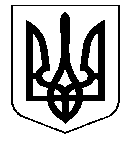 УКРАЇНАНОСІВСЬКА  МІСЬКА  РАДАНОСІВСЬКОГО  РАЙОНУ  ЧЕРНІГІВСЬКОЇ  ОБЛАСТІВИКОНАВЧИЙ  КОМІТЕТР І Ш Е Н Н Я14 травня  2019 року	м. Носівка	№ 144Про Положення про порядоквидалення зелених насаджень   на території населених пунктівНосівської міської ради(в новій редакції)Відповідно до статті 30 Закону України «Про місцеве самоврядування в Україні», Законів України  «Про благоустрій населених пунктів», «Про охорону навколишнього природного середовища», «Порядку видалення дерев, кущів, газонів і квітників у населених пунктах» , затвердженого постановою Кабінету Міністрів України від 01.08.2006 № 1045 (зі змінами та доповненнями), виконавчий комітет міської ради  в и р і ш и в:          1. Схвалити проект  Положення про порядок видалення зелених насаджень   на території населених пунктів  Носівської міської ради в новій редакції  (додається).           2.  Подати проект рішення з даного питання на розгляд постійних комісій та сесії міської ради.            3. Контроль за виконанням даного рішення покласти на заступника міського голови з питань житлово-комунального господарства О. Сичова, організацію виконання - на начальника відділу житлово-комунального господарства та благоустрою виконавчого апарату  міської ради В. Кривенка.Міський  голова                                                                  В.ІГНАТЧЕНКО                                                            Додаток  до  рішення  виконавчого                                                                                        комітету міської ради від 14.05.2019 р.№ 144 ПОРЯДОКвидалення зелених насаджень  на території  населених пунктів Носівської  міської ради1. Цей Порядок визначає процедуру видалення дерев, кущів, газонів і     квітників (далі – зелені насадження) на території населених пунктів Носівської    міської ради.2. Видалення зелених насаджень здійснюється у разі:- будівництва об’єкта архітектури на підставі документів, визначених       частиною першою статті  34 Закону України “Про регулювання містобудівної діяльності”;- знесення аварійних, сухостійних і фаутних дерев, а також самосійних і порослевих дерев з діаметром кореневої шийки не більш як ;- ліквідації аварійної ситуації на інженерних мережах населених пунктів;- відновлення світлового режиму в житловому приміщенні, що затіняється деревами;- проведення ремонтних та експлуатаційних робіт в охоронній зоні повітряних ліній електропередачі, на трансформаторній підстанції і розподільному пункті системи енергопостачання, мережі водо-, теплопостачання та водовідведення, телекомунікаційній і кабельній електромережі;                                                                                                             - досягнення деревом вікової межі; провадження господарської діяльності на території розсадників з      вирощування декоративних дерев та кущів;- ліквідації наслідків стихійного лиха, аварійної та надзвичайної     ситуації.    3. Видалення зелених насаджень на території населених пунктів Носівської    міської ради здійснюється:за рішенням виконавчого комітету Носівської міської ради  (далі – компетентний орган) на підставі ордера (додаток 1) (крім випадків, передбачених пунктами 8-10 цього Порядку);на підставі одного з документів, визначених частиною першою статті 34 Закону України “Про регулювання містобудівної діяльності”, до прийняття в експлуатацію закінчених будівництвом об’єктів. Видалення зелених насаджень на підставі одного з документів, визначених частиною першою статті 34 Закону України “Про регулювання містобудівної діяльності”, до прийняття в експлуатацію закінчених будівництвом об’єктів не потребує прийняття рішення компетентним органом.4. Підставою для прийняття рішення компетентним органом є заява про видалення зелених насаджень , подана юридичною чи фізичною особою (далі - заявник).виконавчий комітет Носівської міської ради утворює комісію з питань визначення стану зелених насаджень та їх відновної вартості ( далі- комісія), до складу якої входять представники заявника, власника земельної ділянки (користувача), виконавчий комітет Носівської міської ради, територіального органу Держекоінспекції, а у разі потреби - балансоутримувача території, чи комунального підприємства, що здійснює утримання зелених насаджень.Під час формування складу комісії виконавчий комітет Носівської міської ради  направляє запити до Державної екологічної інспекції у Чернігівській області, власника земельної ділянки (користувача), балансоутримувача території та комунального підприємства, що здійснює утримання зелених насаджень, щодо можливості їх участі в роботі комісії.Державна екологічна інспекція у Чернігівській області та заінтересовані організації у п'ятиденний строк після надходження запиту надсилають виконавчому комітету Носівської міської ради  в письмовій формі повідомлення про включення свого представника до складу комісії.У процесі визначення стану зелених насаджень та відновної вартості зелених насаджень, які видаляються на підставі одного з документів, визначених частиною першою статті 34 Закону України "Про регулювання містобудівної діяльності", до складу комісії включається представник фізичної або юридичної особи, яка має намір щодо забудови території.Комісія у п'ятиденний строк після її затвердження визначає стан зелених насаджень, розташованих на земельній ділянці, і їх відновну вартість та складає акт обстеження зелених насаджень (додаток 2), що підлягають видаленню (далі - акт), за зразком, затвердженим рішенням Носівської міської ради «Про затвердження Порядку видалення дерев, кушів , газонів на території Носівської міської ради» .         Відновна вартість зелених насаджень визначається згідно з Положенням  про проведення розрахунків по відновній вартості зелених насаджень на території населених пунктів Носівської    міської ради.У разі знесення аварійних, сухостійних і фаутних дерев комісія з'ясовує причину набуття деревами такого стану, про яку зазначається в складеному комісією акті.Кожному члену комісії надається один примірник акта. У разі відсутності представника територіального органу Держекоінспекції у складі комісії один примірник акта у триденний строк надсилається до  Державної екологічної інспекції у Чернігівській області Голова комісії готує в п'ятиденний строк проект рішення виконавчого комітету Носівської міської ради  про видалення зелених насаджень, в якому зазначається інформація про кількість зелених насаджень, що підлягають видаленню і залишаються на земельній ділянці. Виконавчий комітет Носівської міської ради  у місячний строк після надходження зазначеного проекту рішення про видалення зелених насаджень приймає відповідне рішення і видає наступного дня заявнику його копію для оплати відновної вартості зелених насаджень, що підлягають видаленню.Ордер на видалення зелених насаджень виконавчий комітет Носівської міської ради  видає не пізніше наступного робочого дня після подання заявником документа про сплату відновної вартості зелених насаджень, що підлягають видаленню.        Методика визначення відновної вартості зелених насаджень і зразок ордера затверджені рішенням Носівської міської ради  „Про затвердження Положення  про проведення розрахунків по відновній вартості зелених насаджень на території Носівської міської  ради’’. Відновна вартість зелених насаджень, що належать до комунальної власності, сплачується на бюджетний рахунок  бюджету Носівської  міської ради,  відкритого у Державній казначейській службі України.6. Сплата відновної вартості зелених насаджень не проводиться у разі:будівництва (нового будівництва, реконструкції, реставрації, капітального ремонту) житлових будинків, об'єктів інженерно-транспортної та соціальної інфраструктури, благоустрою та інших об'єктів будівництва, що споруджуються за рахунок коштів державного чи місцевого бюджету;знесення аварійних, сухостійних і фаутних дерев, а також самосійних і порослевих дерев з діаметром кореневої шийки не більш як ;ліквідації аварійної ситуації на інженерних мережах населеного пункту;відновлення світлового режиму в житловому приміщенні, що затіняється деревами;проведення ремонтних та експлуатаційних робіт в охоронній зоні повітряних ліній електропередачі, на трансформаторній підстанції і розподільному пункті системи енергопостачання, мережі водо-, теплопостачання та водовідведення, телекомунікаційній і кабельній електромережі;досягнення деревом вікової межі;провадження господарської діяльності на території розсадників з вирощування декоративних дерев та кущів; лиха, аварійної та надзвичайної ситуації;будівництва культових будівель та будівель, необхідних для їх обслуговування, що здійснюється релігійними організаціями, статути (положення) яких зареєстровано в установленому законом порядку (за умови погодження такого будівництва з Мінприроди та Держкомнацрелігій); 7. Видалення аварійних, сухостійних і фаутних дерев на об'єкті благоустрою здійснює балансоутримувач на підставі акта, що складається відповідно до пункту 4 цього Порядку. В разі залучення до виконання робіт підрядних організацій  укладається договір  (додаток 3).8. У процесі ліквідації наслідків стихійного лиха, аварійної та надзвичайної ситуації, а також у разі, коли стан зелених насаджень загрожує життю, здоров'ю громадян чи майну громадян та/або юридичних осіб, видалення зелених насаджень здійснюється негайно з подальшим оформленням акта відповідно до пункту 4 цього Порядку.9. Видалення зелених насаджень на території меморіального комплексу та кладовищі здійснюється за рішенням балансоутримувача без сплати їх відновної вартості.10. Видалення зелених насаджень на земельній ділянці, яка перебуває у приватній власності, та на присадибній ділянці здійснюється за рішенням власника ( користувача) земельної ділянки без сплати їх відновної вартості.11. Відновна вартість зелених насаджень, розташованих на земельній ділянці, що відведена в установленому порядку фізичній або юридичній особі, сплачується в обов’язковому порядку під час передачі такої ділянки у власність відповідної особи.Начальник відділу ЖКГ та благоустрою                                      В.КРИВЕНКОДодаток 1до Порядку видалення зелених насаджень на території населених пунктів Носівської міської ради ОРДЕРна видалення зелених насадженьм.Носівка			                                        «____»________________20__р.На основі рішення виконавчого комітету Носівської  міської ради від «____»_______________20__р. №  __________________________________________________________________________________________________________________________________________________________дозволяється:___________________________________________________________________________(назва підприємства, організації, установи)___________________________________________________________________________(місцезнаходження)згідно з актом обстеження зелених насаджень, складеним «____»______________20__р., погодженим з територіальними органами центрального органу виконавчої влади у сфері охорони навколишнього природного середовища «____»______________20__р. видалення:Термін видалення встановлюється до «____»______________20__р. Благоустрій та озеленення провести до «____»______________20__р. Використання вирубаної деревини _________________________________________.Зелені насадження, які залишаються в межах визначеної ділянки ______________________________________________________________________________________________________________________________________________________.«____»______________20__р.                                                   «____»______________20__р.       (дата відкриття ордера)						    (дата закриття ордера)Інспектор  з благоустрою     ___________________   _____________________Начальник відділу ЖКГ та благоустрою                                      В.КРИВЕНКО      Додаток 2 до Порядку видалення зелених насаджень на території населених пунктів Носівської міської ради А К Т   № __обстеження зелених насаджень, що підлягають видаленнюм.Носівка			              «____»________________2019р.     Комісію призначено рішенням виконавчого комітету Носівської міської  ради  «Про створення комісії по обстеженню зелених насаджень на території населених пунктів Носівської міської ради» №__   від «__» _______ 2019 року, в складі:      Голова комісії  ___________________________________________      Секретар комісії: _________________________________________      Члени комісії:  _________________________________________________________  __________________________________________________________  __________________________________________________________       Представник заявника : ___________________________________Комісія оглянула зелені насадження за адресою: _____________________________________________________________________________Обстеження зелених насаджень пов’язано з листом (заявою) _________________________. В ході обстеження вищевказаної ділянки встановлено наявність наступних дерев:  в кількості ______ шт.Зелені насадження, що підлягають видаленню:Разом підлягає: пересаджуванню   __________ дерев, __________ кущів;	                зрізуванню             __________ дерев, __________ кущів.Всього видаляється:Відновна вартість зелених насаджень, що підлягають видаленню:Зелені насадження, що залишаються на місці в межах відведеної ділянки:Усього залишається на місці::Висновок комісії: _____________________________________________________________ _____________________________________________________________________________Зелені насадження, що залишаються на місці на час будівництва, передаються на збереження ___________________________________________________________________			                                              (П.І.Б., посада)Голова комісії:    		  __________________	 Члени комісії:       	  __________________	                               		  __________________	 		                 __________________		 	                                               Представник                         __________________Начальник відділу ЖКГ та благоустрою                                      В.КРИВЕНКО     Додаток 3 до Порядку видалення зелених насаджень на території населених пунктів Носівської міської ради ТИПОВИЙ ДОГОВІРпро надання послуг з видалення зелених насадженьм. ____________      	                                                       «__»___________20__р.Міська рада, далі «Замовник», в особі голови , що діє на підставі Закону України «Про місцеве самоврядування в Україні» з однієї сторони та_ 	, далі «Виконавець», в особі 	 що діє на(Посада, ПІБ)підставі 	з іншої сторони, разом у тексті іменовані______________________________________________________________________________________________________________________________________________для юридичних осіб (назва документа, номер, ким виданий), для фізичних осіб (ПІБ, паспортні дані)«Сторони», уклали цей Договір про наступне :1.  1. Предмет Договору«Виконавець» зобов’язується у строк до 	надати послуги на вимогу «Замовника» з видалення зелених насаджень у кількості ___   штук, а     саме 	(перелік зелених насаджень по сортах),  розташованих на землях Носівської міської радив ______________(місце розташування), що знаходиться на території населеного пункту.Видалення  зелених  насаджень  проводиться  з    метою     __________________________________________________________________________(вказати мету)2.Ціна ДоговоруОтримані в результаті видалення насадження дрова переходять у власність «Замовника».Ділова деревина оприбутковуеться та реалізовується  «Виконавцем»  згідно цін ДП «Носівкарайагролісництво» , кошти від реалізації деревини, після врахувань всіх затрат на видалення, реалізацію та інші затрати, понесені «Виконавцем», договором дарування чи пожертви передається у власність територіальної громади для вирішення соціально-побутових питань. По заявці «Замовника» «Виконавець» може на вказану суму на тих же умовах надавати продукцію власної переробки чи виробництва по собівартості.3.Права та обов’язки Сторін«Замовник» має право :вимагати від «Виконавця» дотримання в повному обсязі умов даного Договору.прийняти від «Виконавця» дарування чи пожертву та використати їх за призначенням, передбаченим договорами дарування чи пожертви.«Замовник» зобов’язаний:до початку робіт «Виконавцем» забезпечити виготовлення необхідного пакету документів по видаленню зелених насаджень.у разі отримання дров у власність, забезпечити розподіл деревини згідно потреб та попиту місцевої територіальної громади.організувати доставку дров згідно розподілу місцевої територіальної громади до об’єктів споживання.«Виконавець» має право :вимагати від «Замовника» дотримання в повному обсязі умов даного Договору.«Виконавець» зобов’язаний :забезпечити видалення зелених насаджень з дотриманням вимог техніки безпеки, екологічної безпеки, санітарних норм з використанням власної техніки та відповідно підготовлених спеціалістів, прибирання території після видалення зелних насаджень,в разі потреби провести рекультивацію.не пізніше ніж у місячний термін з моменту переробки та реалізації ділової деревини, але не пізніше ніж у трьохмісячний термін з моменту видалення зелених насаджень, здійснити «Замовнику» дарування чи пожертву на умовах, передбачених пунктом 2 даного Договору.4.Інші умовиЦей Договір вважається укладеним і набирає чинності з моменту його підписання та закінчується після повного виконання Сторонами своїх зобов’язань за Договором.Закінчення строку Договору не звільняє Сторони від відповідальності за його порушення, які мали місце під час дії цього Договору.Договір складений у двох примірниках, які мають однакову юридичну  силу– по одному для кожної із Сторін.Усі зміни та доповнення до даного Договору мають бути вчинені у письмовому вигляді та належним чином оформлені.Визнання окремих положень даного Договору недійсними та/або такими,  що втратили чинність, не тягне за собою визнання Договору недійсним.Всі спори по даному Договору вирішуються за згодою Сторін або у судовому порядку.5.Реквізити СторінНачальник відділу ЖКГ та благоустрою                                       В.КРИВЕНКО1.Дерев______________одиниць;2.Кущів______________одиниць;3.Газонів______________га;4.Квітників______________кв.м.№зп/пВид зелених насаджень, що підлягають видаленню(пересаджуванню)Вік(років)Висота(м)Діаметрстовбура на висоті  від землі(см)Кількість (шт.)Якісний стан зелених насаджень (хороший, задовільний, незадовільний)Підлягає(шт.)Підлягає(шт.)№зп/пВид зелених насаджень, що підлягають видаленню(пересаджуванню)Вік(років)Висота(м)Діаметрстовбура на висоті  від землі(см)Кількість (шт.)Якісний стан зелених насаджень (хороший, задовільний, незадовільний)видаленнюпересаджуванню1.2.1.Дерев______________одиниць;2.Кущів______________одиниць;3.Газонів______________га;4.Квітників______________кв.м.1.Дерев______________гривень;2.Кущів______________гривень;3.Газонів______________гривень;4.Квітників______________гривень.№з/пВид зелених насадженьВік(років)Висота(м)Діаметрстовбура на висоті  від землі(см)Кількість (шт.)Якісний стан зелених насаджень (хороший, задовільний, незадовільний)№з/пВид зелених насадженьВік(років)Висота(м)Діаметрстовбура на висоті  від землі(см)Кількість (шт.)Якісний стан зелених насаджень (хороший, задовільний, незадовільний)1.2.3.1.Дерев______________одиниць;2.Кущів______________одиниць;3.Газонів______________га;4.Квітників______________кв.м.ЗамовникВиконавець